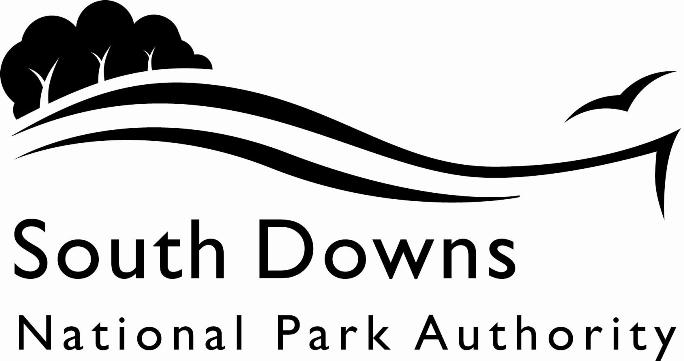 Town and Country Planning Acts 1990Planning (Listed Building and Conservation Area) Act 1990LIST OF NEW PLANNING AND OTHER APPLICATIONS, RECEIVED AND VALIDWEEKLY LIST AS AT 2 May 2023The following is a list of applications which have been made valid in the week shown above for the recovered areas within the South Downs National Park (Adur District Council, Arun District Council, Brighton & Hove Council, Mid Sussex District Council, Wealden District Council, Worthing Borough Council, county applications for East Sussex, Hampshire and West Sussex County Councils), and for all “Called In” applications for the remainder of the National Park area. These will be determined by the South Downs National Park Authority.IMPORTANT NOTE:The South Downs National Park Authority adopted the Community Infrastructure Levy Charging Schedule on 1st April 2017. Applications determined after that date will be subject to the rates set out in the Charging Schedule https://www.southdowns.gov.uk/community-infrastructure-levy/. If you have any questions, please contact CIL@southdowns.gov.uk or tel: 01730 814810.  Want to know what’s happening in the South Downs National Park? 
Sign up to our monthly newsletter to get the latest news and views delivered to your inboxwww.southdowns.gov.uk/join-the-newsletterApplicant:		Mr Thomas LapraikProposal:	Construction of Forestry TrackLocation:	Scope Wood, Binsted Lane, Arundel, West Sussex, Grid Ref:	499665 106759Applicant:		Sarah WattsProposal:	Dismantle existing disused bar / kitchen and relocate an open fronted field shelter at top of gardenLocation:	Village House Hotel , The Square, Findon, West Sussex, BN14 0TEGrid Ref:	512170 108869Applicant:		LaurieProposal:	T17 - Horse Chestnut - To remove diseased treeLocation:	Little Hamlets , 34 The Chase, Findon, West Sussex, BN14 0TTGrid Ref:	512366 108139Applicant:		Mr & Mrs MatherProposal:	Conversion of garage and studio to form multi-use habitable annexe ancillary to existing dwelling houseLocation:	Sundown , The Street, Wilmington, East Sussex, BN26 5SJGrid Ref:	554426 104612Applicant:		Mr David MooreProposal:	Replacement of 6  windows and 1 doorLocation:	Norfolk Cottage , 134 The Street, Patching, West Sussex, BN13 3XFGrid Ref:	508765 106452Applicant:		Ms Claudia NicholsonProposal:	Variation of condition no. 2 on SDNP/21/00320/FUL.Location:	Downmere Farm , Mill Lane, Poynings, West Sussex, BN45 7AEGrid Ref:	526070 112210Town and Country Planning Acts 1990Planning (Listed Building and Conservation Area) Act 1990LIST OF NEW PLANNING AND OTHER APPLICATIONS, RECEIVED AND VALIDWEEKLY LIST AS AT 2 May 2023The following is a list of applications which have been made valid in the week shown above. These will be determined, under an agency agreement, by Chichester District Council, unless the application is ‘Called in’ by the South Downs National Park Authority for determination. Further details regarding the agency agreement can be found on the SDNPA website at www.southdowns.gov.uk.If you require any further information please contact Chichester District Council who will be dealing with the application.IMPORTANT NOTE:The South Downs National Park Authority adopted the Community Infrastructure Levy Charging Schedule on 1st April 2017. Applications determined after that date will be subject to the rates set out in the Charging Schedule https://www.southdowns.gov.uk/community-infrastructure-levy/. If you have any questions, please contact CIL@southdowns.gov.uk or tel: 01730 814810.  Want to know what’s happening in the South Downs National Park? 
Sign up to our monthly newsletter to get the latest news and views delivered to your inboxwww.southdowns.gov.uk/join-the-newsletterApplicant:		Mrs ScudamoreProposal:	Single storey side extension to provide enclosed porch and associated alterations.Location:	Howarth , Pine Walk, Easebourne, West Sussex, GU29 0ASGrid Ref:	487916 125289Applicant:		Mrs Jane AspinallProposal:	Notification of intention to fell 1 no. Holly tree (T1) and reduce height by 0.2m and width by 0.4m on 1 no. Pittosporum tree (T2).T2 -Pittosporum - Reduce sides by 0.2 meters to leave branch lengths of 1 meter. Reduce height by 0.4 meters to leave a height of 3 meters.Location:	Walton , Lombard Street, Petworth, West Sussex, GU28 0AGGrid Ref:	497662 121778Applicant:		Mr Timothy ShortProposal:	Replacement of c.400m of existing barbed wire and post and rail fencing along both sides of property driveway with 1.2m high 5-rail wrought iron estate fencing and replacement of 3 no. existing gates with wrought iron gates.Location:	The Deer Tower , Shillinglee Road, Shillinglee, Northchapel, West Sussex, GU8 4SYGrid Ref:	496580 131534Applicant:		Mrs Sue JonesProposal:	Proposed lawful development provision of new access with associated driveway together with an enlarged parking/turning area.Location:	Applegarth , Fyning Lane, Rogate, West Sussex, GU31 5DDGrid Ref:	481726 124539Applicant:		Mr Chris WeldProposal:	Notification of intention to remove 1 no. limb on east sector on 1 no. Judas tree (T1).Location:	Crouchers, The Grove, Singleton, Chichester, West Sussex, PO18 0EYGrid Ref:	487655 113086Applicant:		Mr W BattyProposal:	Existing lawful development certificate for the use of land for purposes ancillary to the use of 1 Cockbush Cottages as a dwellinghouse.Location:	1 Cockbush Cottages , Woodberry Lane, Stoughton, West Sussex, PO10 8QNGrid Ref:	475070 108941Applicant:		Mr NewmanProposal:	Single storey front & side extensions. New window at first floor on south elevation. (Variation of condition 2 ans 4 of permission SDNP/23/00099/HOUS - replace exisitng window with sliding doors south elevation, lower window cil on west elevation, additional north window and replace all windows with aluminium).Location:	Cones , Church Road, West Lavington, West Sussex, GU29 0EHGrid Ref:	489213 120595Town and Country Planning Acts 1990Planning (Listed Building and Conservation Area) Act 1990LIST OF NEW PLANNING AND OTHER APPLICATIONS, RECEIVED AND VALIDWEEKLY LIST AS AT 2 May 2023The following is a list of applications which have been made valid in the week shown above. These will be determined, under an agency agreement, by East Hampshire District Council, unless the application is ‘Called in’ by the South Downs National Park Authority for determination. Further details regarding the agency agreement can be found on the SDNPA website at www.southdowns.gov.uk.If you require any further information please contact East Hampshire District Council who will be dealing with the application.IMPORTANT NOTE:The South Downs National Park Authority adopted the Community Infrastructure Levy Charging Schedule on 1st April 2017. Applications determined after that date will be subject to the rates set out in the Charging Schedule https://www.southdowns.gov.uk/community-infrastructure-levy/. If you have any questions, please contact CIL@southdowns.gov.uk or tel: 01730 814810.  Want to know what’s happening in the South Downs National Park? 
Sign up to our monthly newsletter to get the latest news and views delivered to your inboxwww.southdowns.gov.uk/join-the-newsletterApplicant:		Mr Ian SalisburyProposal:	Construction of new porch. Removal of existing solar panels from house and garage and relocation on roof of existing agricultural store.Location:	Hawthorn, Blacknest Road, Binsted, Alton, Hampshire, GU34 4PXGrid Ref:	479315 142262Applicant:		Mr & Mrs ZuccaroProposal:	Dropped kerb and car turntable driveway to the front of the existing house.Location:	Holmlands , Main Road, Bucks Horn Oak, Farnham, Hampshire, GU10 4LTGrid Ref:	480680 141897Applicant:		E WadeyProposal:	Removal of existing detached outhouse and front porch followed by construction of new front porch, single storey rear extension, first floor accommodation with new roof and new detached outhouse.Location:	Rose Bungalow , The Street, Binsted, Alton, Hampshire, GU34 4PFGrid Ref:	477870 141154Applicant:		Mr and Mrs C TraversProposal:	Construction of 3 bay garage and store, with games room, home office, store and cupboard store above.Location:	Eastfield Farm , Wolf's Lane, Chawton, Alton, Hampshire, GU34 3HJGrid Ref:	471266 137597Applicant:		Ms Jenny HumphreysProposal:	Proposed porch extension together with internal alterations and associated drainage works. The works include the demolition of 2 No. single storey extensions (porch and sun room) to the rear of the house.Location:	Bottle Cottage , Workhouse Lane, East Meon, Petersfield, Hampshire, GU32 1PDGrid Ref:	467882 122125Applicant:		Mrs Charlotte GubbinsProposal:	The proposed works are to install a bathroom into the first floor master bedroom and renovation of 1 x bedroom into 2 x bedrooms as well as remedial works to the collapsing ceiling in the existing second bedroom.Location:	Forge Sound , High Street, East Meon, Petersfield, Hampshire, GU32 1QBGrid Ref:	468172 122106Applicant:		Mr Shaun CarlinProposal:	New sash window to first floor side elevation.Location:	Sunnyside , Mill Road, Liss, Hampshire, GU33 7DZGrid Ref:	477947 127725Applicant:		Proposal:	Proposed replacement non-illuminated advertisements.Location:	5 Rams Walk, Petersfield, Hampshire, GU32 3JAGrid Ref:	474672 123319Applicant:		Mr & Mrs Matthew MarriottProposal:	T1 - Leylandii -  Fell - Removal due to tree outgrown location and encroaching on boundaryLocation:	22 Heathfield Road, Petersfield, Hampshire, GU31 4DGGrid Ref:	476194 123412Applicant:		Mrs HarrisProposal:	Yew (T1) - reduction to the east facing canopy of the crown which has a current crown spread of 6 metres. Propose to remove 2 metres which will RETAIN 4 metres crown spread and pruning wounds not exceeding 40mm.Basal growth of 1.5 metres spread to be trimmed by 70cm retaining 80cm growth.No reduction of height.Location:	St Peters Court, Hylton Road, Petersfield, Hampshire, GU32 3JHGrid Ref:	474664 123128Applicant:		Mr Yaseen LaherProposal:	Installation of a car park management system consisting of 1 x wooden column mounted ANPR camera and 5 x non-illuminated signsLocation:	The Wakes, Gilbert Whites House & Gardens , High Street, Selborne, Alton, Hampshire, GU34 3JHGrid Ref:	474080 133673Applicant:		Mr Yaseen LaherProposal:	1 x sign 1 - 600x800mm mounted on an existing signage pole4 x sign 2 - 600x800mm mounted on new wooden signage poles1 x sign 3 - 600x600mm mounted on a new wooden signage poleLocation:	The Wakes, Gilbert Whites House & Gardens , High Street, Selborne, Alton, Hampshire, GU34 3JHGrid Ref:	474080 133673Applicant:		Mr & Mrs JordanProposal:	Two storey front extension including new open porch, first floor extension to rear and single storey extension to rear, PV array, New Carport and internal alterationsLocation:	52 Pulens Lane, Petersfield, Hampshire, GU31 4DDGrid Ref:	475983 123867Town and Country Planning Acts 1990Planning (Listed Building and Conservation Area) Act 1990LIST OF NEW PLANNING AND OTHER APPLICATIONS, RECEIVED AND VALIDWEEKLY LIST AS AT 2 May 2023The following is a list of applications which have been made valid in the week shown above. These will be determined, under an agency agreement, by Horsham District Council, unless the application is ‘Called in’ by the South Downs National Park Authority for determination. Further details regarding the agency agreement can be found on the SDNPA website at www.southdowns.gov.uk.If you require any further information please contact Horsham District Council who will be dealing with the application.IMPORTANT NOTE:The South Downs National Park Authority adopted the Community Infrastructure Levy Charging Schedule on 1st April 2017. Applications determined after that date will be subject to the rates set out in the Charging Schedule https://www.southdowns.gov.uk/community-infrastructure-levy/. If you have any questions, please contact CIL@southdowns.gov.uk or tel: 01730 814810.  Want to know what’s happening in the South Downs National Park? 
Sign up to our monthly newsletter to get the latest news and views delivered to your inboxwww.southdowns.gov.uk/join-the-newsletterApplicant:		Mr John BrianceProposal:	Demolition of existing conservatory and erection of a two storey and first floor side extension, erection of a two storey front extension, two storey and first floor rear extension. Creation of a new pitched roof over existing side single storey and alterations to the external elevations.Location:	Ennismore , Sandy Lane, Watersfield, West Sussex, RH20 1NEGrid Ref:	501300 115992Applicant:		.Proposal:	Conversion, alteration and extension of former village hall (Use Class F2) to create a single dwelling for holiday let use.Location:	Bushovel Hall (Wiston Village Hall), Steyning Road, Wiston, Steyning, West Sussex, BN44 3DDGrid Ref:	514839 113346IMPORTANT NOTE: This application is liable for Community Infrastructure Levy and associated details will require to be recorded on the Local Land Charges Register. If you require any additional information regarding this, please contact CIL@southdowns.gov.uk or tel: 01730 814810.Town and Country Planning Acts 1990Planning (Listed Building and Conservation Area) Act 1990LIST OF NEW PLANNING AND OTHER APPLICATIONS, RECEIVED AND VALIDWEEKLY LIST AS AT 2 May 2023The following is a list of applications in the area of Lewes and Eastbourne Districts which have been made valid in the week shown above. These will be determined, under an agency agreement, by Lewes District Council, unless the application is ‘Called in’ by the South Downs National Park Authority for determination. Further details regarding the agency agreement can be found on the SDNPA website at www.southdowns.gov.uk.If you require any further information please contact Lewes District Council who will be dealing with the application.IMPORTANT NOTE:The South Downs National Park Authority adopted the Community Infrastructure Levy Charging Schedule on 1st April 2017. Applications determined after that date will be subject to the rates set out in the Charging Schedule https://www.southdowns.gov.uk/community-infrastructure-levy/. If you have any questions, please contact CIL@southdowns.gov.uk or tel: 01730 814810.  Want to know what’s happening in the South Downs National Park? 
Sign up to our monthly newsletter to get the latest news and views delivered to your inboxwww.southdowns.gov.uk/join-the-newsletterApplicant:		D PerryProposal:	The proposed upgrade of an existing base station consisting of the removal of the 20.0m high monopole and installation of a 20.0m high slimline monopole supporting 3 no antennas and 1 no 600mm dish together with ancillary development theretoLocation:	Swann Reservoir, Ridge Road, Falmer, Brighton, BN1 9PLGrid Ref:	534709 110710Applicant:		Mr & Mrs G SouthonProposal:	Erection of a single storey flat roof rear extension and a first floor pitched roof side extension Location:	64 Park Street, Falmer, East Sussex, BN1 9PGGrid Ref:	535323 108767Applicant:		B BainesProposal:	Change of use from agricultural building to Class E micro-brewery and construction of 50m2 hardstandingLocation:	New Elms Barn, Firle Bostal, Firle, East Sussex, Grid Ref:	546481 107181Applicant:		Mr O PenderedProposal:	Advertisements including plywood painted sign, 2no A frame boards and a temporary banner attached to Lewes House to advertise community eventsLocation:	Lewes House, 32 High Street, Lewes, East Sussex, BN7 2LXGrid Ref:	541664 110147Applicant:		Mr & Mrs RileyProposal:	Erection of single-storey rear extensionLocation:	74 Western Road, Lewes, East Sussex, BN7 1RPGrid Ref:	540719 110068Applicant:		Mr & Mrs R CrossProposal:	Erection of detached garage, conversion of existing garage and carport to livingroom with alterations to fenestration to front elevation, addition of cladding to all elevations, replacement of concrete roof tiles with slate, and addition of solar panels to front elevationLocation:	Ord , Kingston Road, Lewes, East Sussex, BN7 3NBGrid Ref:	540396 109078Applicant:		Mrs Lucy HorsbrughProposal:	Repair and refurbishment of existing plain clay tile roof including replacement of roofing membraneLocation:	Elmtree House , Southover High Street, Lewes, East Sussex, BN7 1JBGrid Ref:	541300 109746Applicant:		Mrs L KimerlingProposal:	Insertion of conservation style rooflight to front roof slopeLocation:	43 The Avenue, Lewes, East Sussex, BN7 1QTGrid Ref:	540945 110294Applicant:		Trevor MeadowsProposal:	T1-T8 - Oak - Prune back to previous pollard points and removal of epicormic growthT10-T11 - Lime - Prune back to previous pollard points and removal of epicormic growthLocation:	Trinity Church, Southover High Street, Lewes, East Sussex, Grid Ref:	541266 109651Applicant:		Mr CreedProposal:	T1 - False acacia - fell and remove stump to enable structural repairs to the boundary wall T2 - Walnut - fell and remove stump to prevent future damage and to enable structural repairs of the boundary wallLocation:	204 High Street, Lewes, East Sussex, BN7 2NSGrid Ref:	541676 110184Applicant:		Mrs V NewmanProposal:	Erection of 1no internally illuminated totem signLocation:	The Newmarket Inn , Old Brighton Road, Lewes, East Sussex, BN7 3JJGrid Ref:	537887 109102Applicant:		Mr & Mrs SouthinProposal:	Front and rear extensions and various external and internal alterationsLocation:	Crouchers Farm, Crouchers Farmhouse , Ashurst Farm Lane, Streat, East Sussex, BN6 8RTGrid Ref:	535237 115235Applicant:		Mr & Mrs SouthinProposal:	Front and rear extensions and various internal and external alterationsLocation:	Crouchers Farm, Crouchers Farmhouse , Ashurst Farm Lane, Streat, East Sussex, BN6 8RTGrid Ref:	535237 115235Town and Country Planning Acts 1990Planning (Listed Building and Conservation Area) Act 1990LIST OF NEW PLANNING AND OTHER APPLICATIONS, RECEIVED AND VALIDWEEKLY LIST AS AT 2 May 2023The following is a list of applications which have been made valid in the week shown above. These will be determined, under an agency agreement, by Winchester District Council, unless the application is ‘called in’ by the South Downs National Park Authority for determination. Further details regarding the agency agreement can be found on the SDNPA website at www.southdowns.gov.uk.If you require any further information please contact Winchester District Council who will be dealing with the application.IMPORTANT NOTE:The South Downs National Park Authority adopted the Community Infrastructure Levy Charging Schedule on 1st April 2017. Applications determined after that date will be subject to the rates set out in the Charging Schedule https://www.southdowns.gov.uk/community-infrastructure-levy/. If you have any questions, please contact CIL@southdowns.gov.uk or tel: 01730 814810.  Want to know what’s happening in the South Downs National Park? 
Sign up to our monthly newsletter to get the latest news and views delivered to your inboxwww.southdowns.gov.uk/join-the-newsletterApplicant:		Mrs Heather PashleyProposal:	Erection of single storey garden studio room, ancillary to dwelling with flat roof and flyover roof to front elevation. To be glazed to front elevation and part of side elevation.Location:	1 Little Hoe Barns, Bay Tree Barn , Paradise Lane, Bishops Waltham, Hampshire, SO32 1NUGrid Ref:	456866 117228Applicant:		Mr and Mrs CrossleyProposal:	removal of conditions 4, 6, 7, 11 and 14 of planning application SDNP/22/02556/FULLocation:	Barn at, Rushmere Farm, Rushmere Lane, Hambledon, Hampshire, Grid Ref:	465001 114328Applicant:		Mr Samuel TizzardProposal:	Removal of 4 x sycamore treesLocation:	Whitedale House , East Street, Hambledon, Hampshire, PO7 4RZGrid Ref:	465235 115672Applicant:		Mrs Lisa FellowesProposal:	Change of use of part of the ground floor of the oak framed building from A1(E) shop and ancillary offices / prep back to ancillary residential.Location:	The Old Store House , High Street, West Meon, Hampshire, GU32 1LNGrid Ref:	464234 124030SDNPA (Arun District area)SDNPA (Arun District area)SDNPA (Arun District area)SDNPA (Arun District area)Team: SDNPA Western Area TeamTeam: SDNPA Western Area TeamTeam: SDNPA Western Area TeamTeam: SDNPA Western Area TeamParish:Arundel Town CouncilWard:Arundel WardCase No:SDNP/23/01525/APNRSDNP/23/01525/APNRSDNP/23/01525/APNRType:Agricultural Prior Notification RoadAgricultural Prior Notification RoadAgricultural Prior Notification RoadDate Valid:21 April 2023Decision due:18 May 2023Case Officer:Karen WoodenKaren WoodenKaren WoodenSDNPA (Arun District area)SDNPA (Arun District area)SDNPA (Arun District area)SDNPA (Arun District area)Team: SDNPA Western Area TeamTeam: SDNPA Western Area TeamTeam: SDNPA Western Area TeamTeam: SDNPA Western Area TeamParish:Findon Parish CouncilWard:Findon WardCase No:SDNP/23/01372/LISSDNP/23/01372/LISSDNP/23/01372/LISType:Listed BuildingListed BuildingListed BuildingDate Valid:19 April 2023Decision due:14 June 2023Case Officer:Karen WoodenKaren WoodenKaren WoodenSDNPA (Arun District area)SDNPA (Arun District area)SDNPA (Arun District area)SDNPA (Arun District area)Team: SDNPA Eastern Area TeamTeam: SDNPA Eastern Area TeamTeam: SDNPA Eastern Area TeamTeam: SDNPA Eastern Area TeamParish:Findon Parish CouncilWard:Findon WardCase No:SDNP/23/01731/TPOSDNP/23/01731/TPOSDNP/23/01731/TPOType:Tree Preservation OrderTree Preservation OrderTree Preservation OrderDate Valid:24 April 2023Decision due:19 June 2023Case Officer:Karen WoodenKaren WoodenKaren WoodenSDNPA (Wealden District area)SDNPA (Wealden District area)SDNPA (Wealden District area)SDNPA (Wealden District area)Team: SDNPA Eastern Area TeamTeam: SDNPA Eastern Area TeamTeam: SDNPA Eastern Area TeamTeam: SDNPA Eastern Area TeamParish:Long Man Parish CouncilWard:East Dean WardCase No:SDNP/23/01737/HOUSSDNP/23/01737/HOUSSDNP/23/01737/HOUSType:HouseholderHouseholderHouseholderDate Valid:24 April 2023Decision due:19 June 2023Case Officer:Adam DuncombeAdam DuncombeAdam DuncombeSDNPA (Arun District area)SDNPA (Arun District area)SDNPA (Arun District area)SDNPA (Arun District area)Team: SDNPA Western Area TeamTeam: SDNPA Western Area TeamTeam: SDNPA Western Area TeamTeam: SDNPA Western Area TeamParish:Patching Parish CouncilWard:Findon WardCase No:SDNP/23/01714/LISSDNP/23/01714/LISSDNP/23/01714/LISType:Listed BuildingListed BuildingListed BuildingDate Valid:21 April 2023Decision due:16 June 2023Case Officer:Karen WoodenKaren WoodenKaren WoodenSDNPA (Mid Sussex District area)SDNPA (Mid Sussex District area)SDNPA (Mid Sussex District area)SDNPA (Mid Sussex District area)Team: SDNPA Eastern Area TeamTeam: SDNPA Eastern Area TeamTeam: SDNPA Eastern Area TeamTeam: SDNPA Eastern Area TeamParish:Poynings Parish CouncilWard:Hurstpierpoint And Downs WardCase No:SDNP/23/01273/CNDSDNP/23/01273/CNDSDNP/23/01273/CNDType:Removal or Variation of a ConditionRemoval or Variation of a ConditionRemoval or Variation of a ConditionDate Valid:27 March 2023Decision due:22 May 2023Case Officer:Stella NewStella NewStella NewChichester District CouncilChichester District CouncilChichester District CouncilChichester District CouncilTeam: Chichester DC DM teamTeam: Chichester DC DM teamTeam: Chichester DC DM teamTeam: Chichester DC DM teamParish:Easebourne Parish CouncilWard:Easebourne Ward CHCase No:SDNP/23/01459/HOUSSDNP/23/01459/HOUSSDNP/23/01459/HOUSType:HouseholderHouseholderHouseholderDate Valid:17 April 2023Decision due:12 June 2023Case Officer:Louise KentLouise KentLouise KentChichester District CouncilChichester District CouncilChichester District CouncilChichester District CouncilTeam: Chichester DC DM teamTeam: Chichester DC DM teamTeam: Chichester DC DM teamTeam: Chichester DC DM teamParish:Petworth Town CouncilWard:Petworth Ward CHCase No:SDNP/23/01648/TCASDNP/23/01648/TCASDNP/23/01648/TCAType:Tree in a Conservation AreaTree in a Conservation AreaTree in a Conservation AreaDate Valid:19 April 2023Decision due:31 May 2023Case Officer:Henry WhitbyHenry WhitbyHenry WhitbyChichester District CouncilChichester District CouncilChichester District CouncilChichester District CouncilTeam: Chichester DC DM teamTeam: Chichester DC DM teamTeam: Chichester DC DM teamTeam: Chichester DC DM teamParish:Plaistow and Ifold Parish CouncilWard:Loxwood Ward CHCase No:SDNP/23/00970/LISSDNP/23/00970/LISSDNP/23/00970/LISType:Listed BuildingListed BuildingListed BuildingDate Valid:18 April 2023Decision due:13 June 2023Case Officer:Lauren CrippsLauren CrippsLauren CrippsChichester District CouncilChichester District CouncilChichester District CouncilChichester District CouncilTeam: Chichester DC DM teamTeam: Chichester DC DM teamTeam: Chichester DC DM teamTeam: Chichester DC DM teamParish:Rogate Parish CouncilWard:Harting Ward CHCase No:SDNP/23/01692/LDPSDNP/23/01692/LDPSDNP/23/01692/LDPType:Lawful Development Cert (Proposed)Lawful Development Cert (Proposed)Lawful Development Cert (Proposed)Date Valid:20 April 2023Decision due:15 June 2023Case Officer:Jemma FranklandJemma FranklandJemma FranklandChichester District CouncilChichester District CouncilChichester District CouncilChichester District CouncilTeam: Chichester DC DM teamTeam: Chichester DC DM teamTeam: Chichester DC DM teamTeam: Chichester DC DM teamParish:Singleton Parish CouncilWard:Goodwood Ward CHCase No:SDNP/23/01581/TCASDNP/23/01581/TCASDNP/23/01581/TCAType:Tree in a Conservation AreaTree in a Conservation AreaTree in a Conservation AreaDate Valid:20 April 2023Decision due:1 June 2023Case Officer:Henry WhitbyHenry WhitbyHenry WhitbyChichester District CouncilChichester District CouncilChichester District CouncilChichester District CouncilTeam: Chichester DC DM teamTeam: Chichester DC DM teamTeam: Chichester DC DM teamTeam: Chichester DC DM teamParish:Westbourne Parish CouncilWard:Westbourne Ward CHCase No:SDNP/23/01720/LDESDNP/23/01720/LDESDNP/23/01720/LDEType:Lawful Development Cert (Existing)Lawful Development Cert (Existing)Lawful Development Cert (Existing)Date Valid:21 April 2023Decision due:16 June 2023Case Officer:Derek PriceDerek PriceDerek PriceChichester District CouncilChichester District CouncilChichester District CouncilChichester District CouncilTeam: Chichester DC DM teamTeam: Chichester DC DM teamTeam: Chichester DC DM teamTeam: Chichester DC DM teamParish:West Lavington Parish CouncilWard:Midhurst Ward CHCase No:SDNP/23/01684/CNDSDNP/23/01684/CNDSDNP/23/01684/CNDType:Removal or Variation of a ConditionRemoval or Variation of a ConditionRemoval or Variation of a ConditionDate Valid:20 April 2023Decision due:15 June 2023Case Officer:Beverly StubbingtonBeverly StubbingtonBeverly StubbingtonEast Hampshire District CouncilEast Hampshire District CouncilEast Hampshire District CouncilEast Hampshire District CouncilTeam: East Hants DM teamTeam: East Hants DM teamTeam: East Hants DM teamTeam: East Hants DM teamParish:Binsted Parish CouncilWard:Binsted, Bentley & Selborne WardCase No:SDNP/23/01666/HOUSSDNP/23/01666/HOUSSDNP/23/01666/HOUSType:HouseholderHouseholderHouseholderDate Valid:21 April 2023Decision due:16 June 2023Case Officer:Janet MullenJanet MullenJanet MullenEast Hampshire District CouncilEast Hampshire District CouncilEast Hampshire District CouncilEast Hampshire District CouncilTeam: East Hants DM teamTeam: East Hants DM teamTeam: East Hants DM teamTeam: East Hants DM teamParish:Binsted Parish CouncilWard:Binsted, Bentley & Selborne WardCase No:SDNP/23/01661/HOUSSDNP/23/01661/HOUSSDNP/23/01661/HOUSType:HouseholderHouseholderHouseholderDate Valid:20 April 2023Decision due:15 June 2023Case Officer:Lisa GlassockLisa GlassockLisa GlassockEast Hampshire District CouncilEast Hampshire District CouncilEast Hampshire District CouncilEast Hampshire District CouncilTeam: East Hants DM teamTeam: East Hants DM teamTeam: East Hants DM teamTeam: East Hants DM teamParish:Binsted Parish CouncilWard:Binsted, Bentley & Selborne WardCase No:SDNP/23/01719/HOUSSDNP/23/01719/HOUSSDNP/23/01719/HOUSType:HouseholderHouseholderHouseholderDate Valid:21 April 2023Decision due:16 June 2023Case Officer:Ashton CarruthersAshton CarruthersAshton CarruthersEast Hampshire District CouncilEast Hampshire District CouncilEast Hampshire District CouncilEast Hampshire District CouncilTeam: East Hants DM teamTeam: East Hants DM teamTeam: East Hants DM teamTeam: East Hants DM teamParish:Chawton Parish CouncilWard:Four Marks & Medstead WardCase No:SDNP/23/01783/HOUSSDNP/23/01783/HOUSSDNP/23/01783/HOUSType:HouseholderHouseholderHouseholderDate Valid:26 April 2023Decision due:21 June 2023Case Officer:Susie BlackwoodSusie BlackwoodSusie BlackwoodEast Hampshire District CouncilEast Hampshire District CouncilEast Hampshire District CouncilEast Hampshire District CouncilTeam: East Hants DM teamTeam: East Hants DM teamTeam: East Hants DM teamTeam: East Hants DM teamParish:East Meon Parish CouncilWard:Buriton & East Meon WardCase No:SDNP/23/01490/HOUSSDNP/23/01490/HOUSSDNP/23/01490/HOUSType:HouseholderHouseholderHouseholderDate Valid:24 April 2023Decision due:19 June 2023Case Officer:Katherine PangKatherine PangKatherine PangEast Hampshire District CouncilEast Hampshire District CouncilEast Hampshire District CouncilEast Hampshire District CouncilTeam: East Hants DM teamTeam: East Hants DM teamTeam: East Hants DM teamTeam: East Hants DM teamParish:East Meon Parish CouncilWard:Buriton & East Meon WardCase No:SDNP/23/01738/LISSDNP/23/01738/LISSDNP/23/01738/LISType:Listed BuildingListed BuildingListed BuildingDate Valid:25 April 2023Decision due:20 June 2023Case Officer:Alex RansomAlex RansomAlex RansomEast Hampshire District CouncilEast Hampshire District CouncilEast Hampshire District CouncilEast Hampshire District CouncilTeam: East Hants DM teamTeam: East Hants DM teamTeam: East Hants DM teamTeam: East Hants DM teamParish:Liss Parish CouncilWard:Liss WardCase No:SDNP/23/01626/HOUSSDNP/23/01626/HOUSSDNP/23/01626/HOUSType:HouseholderHouseholderHouseholderDate Valid:20 April 2023Decision due:15 June 2023Case Officer:Susie BlackwoodSusie BlackwoodSusie BlackwoodEast Hampshire District CouncilEast Hampshire District CouncilEast Hampshire District CouncilEast Hampshire District CouncilTeam: East Hants DM teamTeam: East Hants DM teamTeam: East Hants DM teamTeam: East Hants DM teamParish:Petersfield Town CouncilWard:Petersfield St Peter's WardCase No:SDNP/23/01707/ADVSDNP/23/01707/ADVSDNP/23/01707/ADVType:Application to Display AdvertsApplication to Display AdvertsApplication to Display AdvertsDate Valid:21 April 2023Decision due:16 June 2023Case Officer:Bernie BeckettBernie BeckettBernie BeckettEast Hampshire District CouncilEast Hampshire District CouncilEast Hampshire District CouncilEast Hampshire District CouncilTeam: East Hants DM teamTeam: East Hants DM teamTeam: East Hants DM teamTeam: East Hants DM teamParish:Petersfield Town CouncilWard:Petersfield Heath WardCase No:SDNP/23/01725/TPOSDNP/23/01725/TPOSDNP/23/01725/TPOType:Tree Preservation OrderTree Preservation OrderTree Preservation OrderDate Valid:24 April 2023Decision due:19 June 2023Case Officer:Adele PoultonAdele PoultonAdele PoultonEast Hampshire District CouncilEast Hampshire District CouncilEast Hampshire District CouncilEast Hampshire District CouncilTeam: East Hants DM teamTeam: East Hants DM teamTeam: East Hants DM teamTeam: East Hants DM teamParish:Petersfield Town CouncilWard:Petersfield St Peter's WardCase No:SDNP/23/01779/TPOSDNP/23/01779/TPOSDNP/23/01779/TPOType:Tree Preservation OrderTree Preservation OrderTree Preservation OrderDate Valid:25 April 2023Decision due:20 June 2023Case Officer:Adele PoultonAdele PoultonAdele PoultonEast Hampshire District CouncilEast Hampshire District CouncilEast Hampshire District CouncilEast Hampshire District CouncilTeam: East Hants DM teamTeam: East Hants DM teamTeam: East Hants DM teamTeam: East Hants DM teamParish:Selborne Parish CouncilWard:Binsted, Bentley & Selborne WardCase No:SDNP/23/01416/FULSDNP/23/01416/FULSDNP/23/01416/FULType:Full ApplicationFull ApplicationFull ApplicationDate Valid:18 April 2023Decision due:13 June 2023Case Officer:Alex RansomAlex RansomAlex RansomEast Hampshire District CouncilEast Hampshire District CouncilEast Hampshire District CouncilEast Hampshire District CouncilTeam: East Hants DM teamTeam: East Hants DM teamTeam: East Hants DM teamTeam: East Hants DM teamParish:Selborne Parish CouncilWard:Binsted, Bentley & Selborne WardCase No:SDNP/23/01417/ADVSDNP/23/01417/ADVSDNP/23/01417/ADVType:Application to Display AdvertsApplication to Display AdvertsApplication to Display AdvertsDate Valid:18 April 2023Decision due:13 June 2023Case Officer:Alex RansomAlex RansomAlex RansomEast Hampshire District CouncilEast Hampshire District CouncilEast Hampshire District CouncilEast Hampshire District CouncilTeam: East Hants DM teamTeam: East Hants DM teamTeam: East Hants DM teamTeam: East Hants DM teamParish:Sheet Parish CouncilWard:Froxfield, Sheet & Steep WardCase No:SDNP/23/01723/HOUSSDNP/23/01723/HOUSSDNP/23/01723/HOUSType:HouseholderHouseholderHouseholderDate Valid:24 April 2023Decision due:19 June 2023Case Officer:Alex RansomAlex RansomAlex RansomHorsham District CouncilHorsham District CouncilHorsham District CouncilHorsham District CouncilTeam: Horsham DC DM teamTeam: Horsham DC DM teamTeam: Horsham DC DM teamTeam: Horsham DC DM teamParish:Coldwaltham Parish CouncilWard:Pulborough, Coldwatham and AmberleyCase No:SDNP/23/01461/HOUSSDNP/23/01461/HOUSSDNP/23/01461/HOUSType:HouseholderHouseholderHouseholderDate Valid:25 April 2023Decision due:20 June 2023Case Officer:Halima ChowdhuryHalima ChowdhuryHalima ChowdhuryHorsham District CouncilHorsham District CouncilHorsham District CouncilHorsham District CouncilTeam: Horsham DC DM teamTeam: Horsham DC DM teamTeam: Horsham DC DM teamTeam: Horsham DC DM teamParish:Wiston Parish CouncilWard:Chanctonbury WardCase No:SDNP/23/01460/FULSDNP/23/01460/FULSDNP/23/01460/FULType:Full ApplicationFull ApplicationFull ApplicationDate Valid:21 April 2023Decision due:16 June 2023Case Officer:Halima ChowdhuryHalima ChowdhuryHalima ChowdhuryLewes District CouncilLewes District CouncilLewes District CouncilLewes District CouncilTeam: Lewes DC South TeamTeam: Lewes DC South TeamTeam: Lewes DC South TeamTeam: Lewes DC South TeamParish:Falmer Parish CouncilWard:Kingston WardCase No:SDNP/23/01797/TELSDNP/23/01797/TELSDNP/23/01797/TELType:Telecommunications NotificationTelecommunications NotificationTelecommunications NotificationDate Valid:24 April 2023Decision due:22 May 2023Case Officer:Chris WrightChris WrightChris WrightLewes District CouncilLewes District CouncilLewes District CouncilLewes District CouncilTeam: Lewes DC North TeamTeam: Lewes DC North TeamTeam: Lewes DC North TeamTeam: Lewes DC North TeamParish:Falmer Parish CouncilWard:Kingston WardCase No:SDNP/23/01743/HOUSSDNP/23/01743/HOUSSDNP/23/01743/HOUSType:HouseholderHouseholderHouseholderDate Valid:25 April 2023Decision due:20 June 2023Case Officer:Chris WrightChris WrightChris WrightLewes District CouncilLewes District CouncilLewes District CouncilLewes District CouncilTeam: Lewes DC South TeamTeam: Lewes DC South TeamTeam: Lewes DC South TeamTeam: Lewes DC South TeamParish:Firle Parish CouncilWard:Ouse Valley And Ringmer WardCase No:SDNP/23/01808/LDPSDNP/23/01808/LDPSDNP/23/01808/LDPType:Lawful Development Cert (Proposed)Lawful Development Cert (Proposed)Lawful Development Cert (Proposed)Date Valid:28 April 2023Decision due:23 June 2023Case Officer:Robin HirschfeldRobin HirschfeldRobin HirschfeldLewes District CouncilLewes District CouncilLewes District CouncilLewes District CouncilTeam: Lewes DC North TeamTeam: Lewes DC North TeamTeam: Lewes DC North TeamTeam: Lewes DC North TeamParish:Lewes Town CouncilWard:Lewes Bridge WardCase No:SDNP/23/00651/ADVSDNP/23/00651/ADVSDNP/23/00651/ADVType:Application to Display AdvertsApplication to Display AdvertsApplication to Display AdvertsDate Valid:28 April 2023Decision due:23 June 2023Case Officer:Chris WrightChris WrightChris WrightLewes District CouncilLewes District CouncilLewes District CouncilLewes District CouncilTeam: Lewes DC North TeamTeam: Lewes DC North TeamTeam: Lewes DC North TeamTeam: Lewes DC North TeamParish:Lewes Town CouncilWard:Lewes Priory WardCase No:SDNP/23/01000/HOUSSDNP/23/01000/HOUSSDNP/23/01000/HOUSType:HouseholderHouseholderHouseholderDate Valid:27 April 2023Decision due:22 June 2023Case Officer:Chris WrightChris WrightChris WrightLewes District CouncilLewes District CouncilLewes District CouncilLewes District CouncilTeam: Lewes DC North TeamTeam: Lewes DC North TeamTeam: Lewes DC North TeamTeam: Lewes DC North TeamParish:Lewes Town CouncilWard:Lewes Priory WardCase No:SDNP/23/01634/HOUSSDNP/23/01634/HOUSSDNP/23/01634/HOUSType:HouseholderHouseholderHouseholderDate Valid:24 April 2023Decision due:19 June 2023Case Officer:Chris WrightChris WrightChris WrightLewes District CouncilLewes District CouncilLewes District CouncilLewes District CouncilTeam: Lewes DC North TeamTeam: Lewes DC North TeamTeam: Lewes DC North TeamTeam: Lewes DC North TeamParish:Lewes Town CouncilWard:Lewes Priory WardCase No:SDNP/23/01772/LISSDNP/23/01772/LISSDNP/23/01772/LISType:Listed BuildingListed BuildingListed BuildingDate Valid:26 April 2023Decision due:21 June 2023Case Officer:Larissa BrooksLarissa BrooksLarissa BrooksLewes District CouncilLewes District CouncilLewes District CouncilLewes District CouncilTeam: Lewes DC South TeamTeam: Lewes DC South TeamTeam: Lewes DC South TeamTeam: Lewes DC South TeamParish:Lewes Town CouncilWard:Lewes Castle WardCase No:SDNP/23/01780/HOUSSDNP/23/01780/HOUSSDNP/23/01780/HOUSType:HouseholderHouseholderHouseholderDate Valid:28 April 2023Decision due:23 June 2023Case Officer:Robin HirschfeldRobin HirschfeldRobin HirschfeldLewes District CouncilLewes District CouncilLewes District CouncilLewes District CouncilTeam: Lewes DC North TeamTeam: Lewes DC North TeamTeam: Lewes DC North TeamTeam: Lewes DC North TeamParish:Lewes Town CouncilWard:Lewes Priory WardCase No:SDNP/23/01794/TCASDNP/23/01794/TCASDNP/23/01794/TCAType:Tree in a Conservation AreaTree in a Conservation AreaTree in a Conservation AreaDate Valid:27 April 2023Decision due:8 June 2023Case Officer:Nick JonesNick JonesNick JonesLewes District CouncilLewes District CouncilLewes District CouncilLewes District CouncilTeam: Lewes DC North TeamTeam: Lewes DC North TeamTeam: Lewes DC North TeamTeam: Lewes DC North TeamParish:Lewes Town CouncilWard:Lewes Bridge WardCase No:SDNP/23/01814/TCASDNP/23/01814/TCASDNP/23/01814/TCAType:Tree in a Conservation AreaTree in a Conservation AreaTree in a Conservation AreaDate Valid:27 April 2023Decision due:8 June 2023Case Officer:Nick JonesNick JonesNick JonesLewes District CouncilLewes District CouncilLewes District CouncilLewes District CouncilTeam: Lewes DC North TeamTeam: Lewes DC North TeamTeam: Lewes DC North TeamTeam: Lewes DC North TeamParish:St. Ann (Without) Parish MeetingWard:Kingston WardCase No:SDNP/23/01647/ADVSDNP/23/01647/ADVSDNP/23/01647/ADVType:Application to Display AdvertsApplication to Display AdvertsApplication to Display AdvertsDate Valid:19 April 2023Decision due:14 June 2023Case Officer:Chris WrightChris WrightChris WrightLewes District CouncilLewes District CouncilLewes District CouncilLewes District CouncilTeam: Lewes DC North TeamTeam: Lewes DC North TeamTeam: Lewes DC North TeamTeam: Lewes DC North TeamParish:Streat Parish MeetingWard:Plumpton Streat E.Chiltington St John WCase No:SDNP/23/01614/HOUSSDNP/23/01614/HOUSSDNP/23/01614/HOUSType:HouseholderHouseholderHouseholderDate Valid:25 April 2023Decision due:20 June 2023Case Officer:Larissa BrooksLarissa BrooksLarissa BrooksLewes District CouncilLewes District CouncilLewes District CouncilLewes District CouncilTeam: Lewes DC North TeamTeam: Lewes DC North TeamTeam: Lewes DC North TeamTeam: Lewes DC North TeamParish:Streat Parish MeetingWard:Plumpton Streat E.Chiltington St John WCase No:SDNP/23/01615/LISSDNP/23/01615/LISSDNP/23/01615/LISType:Listed BuildingListed BuildingListed BuildingDate Valid:25 April 2023Decision due:20 June 2023Case Officer:Larissa BrooksLarissa BrooksLarissa BrooksWinchester City CouncilWinchester City CouncilWinchester City CouncilWinchester City CouncilTeam: Winchester CC SDNPA teamTeam: Winchester CC SDNPA teamTeam: Winchester CC SDNPA teamTeam: Winchester CC SDNPA teamParish:Bishops Waltham Parish CouncilWard:Bishops Waltham Ward EDCase No:SDNP/23/01716/HOUSSDNP/23/01716/HOUSSDNP/23/01716/HOUSType:HouseholderHouseholderHouseholderDate Valid:24 April 2023Decision due:19 June 2023Case Officer:Tania NovachicTania NovachicTania NovachicWinchester City CouncilWinchester City CouncilWinchester City CouncilWinchester City CouncilTeam: Winchester CC SDNPA teamTeam: Winchester CC SDNPA teamTeam: Winchester CC SDNPA teamTeam: Winchester CC SDNPA teamParish:Hambledon Parish CouncilWard:Central Meon Valley WardCase No:SDNP/23/01807/CNDSDNP/23/01807/CNDSDNP/23/01807/CNDType:Removal or Variation of a ConditionRemoval or Variation of a ConditionRemoval or Variation of a ConditionDate Valid:27 April 2023Decision due:22 June 2023Case Officer:Sarah RoundSarah RoundSarah RoundWinchester City CouncilWinchester City CouncilWinchester City CouncilWinchester City CouncilTeam: Winchester CC SDNPA teamTeam: Winchester CC SDNPA teamTeam: Winchester CC SDNPA teamTeam: Winchester CC SDNPA teamParish:Hambledon Parish CouncilWard:Central Meon Valley WardCase No:SDNP/23/01818/TCASDNP/23/01818/TCASDNP/23/01818/TCAType:Tree in a Conservation AreaTree in a Conservation AreaTree in a Conservation AreaDate Valid:28 April 2023Decision due:9 June 2023Case Officer:John BartlettJohn BartlettJohn BartlettWinchester City CouncilWinchester City CouncilWinchester City CouncilWinchester City CouncilTeam: Winchester CC SDNPA teamTeam: Winchester CC SDNPA teamTeam: Winchester CC SDNPA teamTeam: Winchester CC SDNPA teamParish:West Meon Parish CouncilWard:Upper Meon Valley WardCase No:SDNP/23/01758/FULSDNP/23/01758/FULSDNP/23/01758/FULType:Full ApplicationFull ApplicationFull ApplicationDate Valid:25 April 2023Decision due:20 June 2023Case Officer:Lisa BoothLisa BoothLisa Booth